NEWS BRIEFS/Editorial  – December 7th, 2020                    Tonight’s  THEME:  20/20 VISION  Do you hear what I hear?
Said the night wind to the little lamb
Do you see what I see?
Way up in the sky, little lamb
Do you see what I see?      NOTE: There are several  recommended resources at the end of my notes…. 
A sub-title for tonight could be the same as this movie title:  Clear & Present Danger…               or maybe even “A December to Remember”  First, let’s hear from our beloved and anointed friend and pastor, Russ Frase.. He posted this on his Facebook page yesterday.  He and his grandson are  headed to minister to the Maasai in Tanzania for two weeks!!  They will train the Maasai to start Bible Training Centers, minister in churches, teach in conferences, evangelize the lost and minister to the sick in spirit, soul and body.He said, “As we were were landing in Washington DC, I sensed a fresh and renewing Spirit saying "we are going into a new season." For those who know Jesus it will be refreshing and the clouds of fear and unbelief are being swept away no matter what takes place in the political realm. The body of Christ will have a chance to establish it's righteous place. By the supernatural power of our Lord, we will triumph as God does new things in the land. We have left him out of the picture trusting men and systems. He rightfully wants to reign and rule in this land. Some trust in horses and chariots(Man) but we will trust in the arm of the Lord. For those who will believe, we will take back what has been stolen from us. It is time for my people to rise up above the storm, to set their path for 2021. The Holy Spirit spoke to me recently, "Thy Kingdom come in Twenty One." I am believing for the true coming forth of the Kingdom. The Lord is ready for each of us to war in the spirit and spoil the enemy's tactics. He is defeated and our battle is not flesh and blood. We have spent so much time fighting people instead and have no energies to deal with the demonic hordes. Let's get our swagger back! It's take back time in every realm!!”He also said, “Oh yeah, I was told yesterday I was updated to First Class. Favor doth Flow!!”   He covets our prayers for:1. Travel- Flights to be on time2. Health - Protection from Covid with 42 flying hours.3. Great anointing as we speak4. To Test Negative when we get back!!            5. For divine appointmentsLet’s begin tonight with a special message from Amir Tsafati of Behold Israel that he gave this past Friday.                It is a message of HOPE and WARNING>>>>  (15 minutes)                                                 https://youtu.be/Epp1UOjZsBUIsaiah 8:12  Amplified Bible“You are not to say, ‘It is a conspiracy!’
In regard to all that this people call a conspiracy,
And you are not to fear what they fear nor be in dread of it.*************************************Abraham Lincoln said this, “ I am a firm believer in the people.  If given the truth, they can be depended upon to meet any national crisis.  The great point is to bring them the real facts.       Words of interest lately…Treason…   Military tribunal…  Insurrection Act of 1807… Mayhem… Click Bait… Fraud… Corruption… Dominion… Conspiracy… Affidavits…Snowflake…Complicit… Smoking Gun… EMPS… Forensic Evidence… UBI (Universal Basic Income) Global Re-set… NWO (New World Order)  A White Hat… National Defense Act .. Indictments…Shadow government… Deep State… Indoctrination… Smoke and Mirrors … Gaslighting… Controlled opposition.. CISA…RUSE…Sedition…Shadow banned…Gesara…Eugenics…Warp Speed… Compromised… Hacked… On the take… Money laundering…OPM Hack of 2015 …Executive Order 9/ 2018                      We’ve talked about the word PSYOP before…   a psychological operation…                                        For instance, if I speak a lie repeatedly, you’ll begin to believe it.     This is what MSM does.  They use a scripted narrative.. They are SPIN doctors.  It is predictive programming.                    (information warfare)   Another way to word this is that it is possible that your perception is a misconception because of media deception.    It’s time to free yourself from Mainstream Media…   There are plenty of other reliable resources.   I am still putting together a resource guide that I will make available as soon as it is complete.   Ephesians 6:12For we do not wrestle against flesh and blood, but against principalities, against powers, against the rulers of the darkness of this age, against spiritual hosts of wickedness in the heavenly places.Where to begin?????  There is SOOOOOOOOOO much information out there for you to follow to keep you informed and to let you SEE what is going on and not be DECEIVED>>>> Galatians 6:7 Amplified Bible7 Do not be deceived, God is not mocked [He will not allow Himself to be ridiculed, nor treated with contempt nor allow His precepts to be scornfully set aside]; for whatever a man sows, this and this only is what he will reap. I (we) have more INTEL than is possible to share tonight.  Last week’s theme is coming true !FAST and FURIOUS !!   Time WILL Tell…  Lance Parzybok will be with us around 8:15 to give us his commentary on the latest and for a short Q & A session.  Jack Hibbs (Senior Pastor of Calvary Chapel Chino Hills) is teaching through a new series called: FUTURES…  The message yesterday was incredible :After the Saints Go Marching In   Really really encourage you to listen to this series on YouTube.                               https://youtu.be/aQz9KMv6YNA  2 Thessalonians 2:10and by unlimited seduction to evil and with all the deception of wickedness for those who are perishing, because they did not welcome the love of the truth [of the gospel] so as to be saved [they were spiritually blind, and rejected the truth that would have saved them].  2 Thessalonians 2:11Because of this God will send upon them a misleading influence, [an activity of error and deception] so they will believe the lie,We highly recommend you listen to some of these guys.. Dutch Sheets Give Him Fifteen: An Appeal to HeavenMark Correll, Amir Tsafati, Jack Hibbs, Barry Stagner, JD Farag.. just to name a few….  Remember that Mark’s teaching, The Star of Bethlehem is on YouTube.  That seems not only relevant because of the season we are in, but because on 12/21, Jupiter and Saturn will come within 0.1degrees of each other forming the first visible double planet in 800 years.  This event is called the Great Conjunction.  The two giant planets are converging for a close encounter the likes of which have not been seen since the Middle Ages.  Pastor JD on 12/6  talked about how The Great Setup is leading to The Great Reset, which is a global transition to a global economy fulfilling Bible prophecy in the book of Revelation.(see attached article)                                              https://youtu.be/fdV3b8Lizf0We do know that the lawlessness of the Tribulation is now casting a shadow in this church age. Back to the election chaos…  or is it???   God’s ways are NOT our ways !!!                                           FYI:  Just heard from Dan Bangino earlier that AG Barr is considering resigning by the end of the year.  Lin Wood, a man of deep faith and intimacy with the Holy Spirit, quickly discerned the spiritual battle of biblical proportions between God's revelations and satanic influences fighting for control of the soul and future of America.Wood is wisely using facts—and the truth of the Word of God—to confront deception, blatant lies, power grabs, intimidation, authoritarian acts and shameless hypocrisy against the backdrop of established law.Although it may seem unusual for a top lawyer with a strong backbone for legal fights to speak openly about his faith in Christ, He often tweets Bible verses, including recent posts of Joshua 1:9, Jeremiah 33:3, 15 and Isaiah 41:10.Wood said, "I think there are a lot of things going on right now that people won't recognize without discernment, so they understand more than just what they see at first glance."Yet, with conviction, ample evidence and legal brilliance, Wood remains committed to speak out boldly to fight against the corruption that aims to take away the religious freedoms and cherished rights of American citizens.Embodying the type of faith, wisdom and courage of the Founding Fathers as if 2020 and 1776 have miraculously intersected in time, Wood (and others) have set themselves in opposition to the rise of authoritarian regimes that lock down, lock out and shut up any voice that does not agree with their globalist, socialist, perverted agenda that calls good "evil" and evil "good."A consequence of such boldness, trusting the Lord to confront the modern-day Pharisees of secular religion, identity politics, extremism and anti-America rhetoric, has been death threats. Wood and the others have responded in faith, however, believing the power of the Holy Spirit is greater than any threat from man."If you cannot attack the message, attack the messenger," Wood tweeted. "I have received death threats analyzed as likely real. Fine. I have protection of Psalm 91."Walking Out the ProcessThe winner of the 2020 presidential election has not been certified. The media do not have the authority to declare a winner. This is a contested presidential election on the path to be adjudicated in the Supreme Court, possibly before the Dec. 14 deadline for the electoral college to certify the winner of the White House.Wood understands how high the stakes really are. He understands the Judeo-Christian roots of the United States as a nation under God, and the role of this country is as a beacon of freedom, hope and light.        The spiritual battle over the White House is fierce.This pro-God, pro-America, pro-Trump lawyer is calling on Bible-believing Christians to pray—pray for our nation, pray for President Trump, pray for spiritual discernment.General Flynn said this:  “An honest vote.  That is what Americans want and that is what Americans deserve.  Our nation has sacrificed far too many lives for us to accept anything else.”  ~~~~  Did you know that in 1876, they decided the election contest for Presidential electors less than 48 hours before inauguration day, which was in March back then.  Any talk about “have to decide by December 8th is not Constitutionally-rooted.  What should matter more:  an honest vote or a rushed vote?    (Robert Barnes @ Barnes Law)  A few Quips: (Remarks) Elie Wiesel (Romanian born American Jewish writer, professor, political activist, Nobel laureate and Holocaust survivor) said this:  Always take sides.  Neutrality helps the oppressor, never the victim.  Silence encourages the tormentor never the tormented.  From President Trump:  “You honestly didn’t think we were unprepared for election rigging and voter fraud, did you?  Stay with me.  The fireworks are about to start !”  He also posted this:  The heads of the FBI and CIA are going to be replaced very shortly – one position is already vacant.  (Has anyone seen Gina Haspel lately? )  Lots of arrests and military flights to GITMO taking place.  Many associated with Dominion and attempt to overthrow the USA have been arrested.  GSA $7M transition is forcing Biden to declare foreign income – indictments being drawn up on all those associated with Hunter Biden laptop.  I saw a cartoon that said, “ If you have to cheat to win, you’re still a loser.”  “INTEGRITY” is doing the right thing, even when NO ONE is watching”….  JFK said this…”The cost of freedom is always high, but Americans have always paid it.  And one path we shall never choose, and that is the path of surrender or submission.”  He also said this, “The ignorance of one voter in a democracy impairs the security of all.”Just a thought… Those who are willing to kill the unborn should never be trusted to govern the living. As I’m preparing right now, I’ve just read from the Liberty Counsel that the evidence of election fraud continues to come to light.  According to the Pew Center, approx.. 24 million (one of every eight ) voter registrations are no longer valid or are significantly inaccurate… more than 1.8 million deceased individuals are listed as voters.. approx. 2.75 million people have registrations in more than one state.   ******************** In Norway, you can now go to jail for THREE YEARS for "hate speech" against LGBTQ's.  Is that where America is heading if the Democrats pass the Equality Act, which they are promising to do?… School districts from coast to coast have reported the number of students failing classes has risen by as many as two to three times.   *****************************BIG topic on everyone’s mind…. The COVID19 vaccine.You probably know that vaccines are one of the only products in the world that have no liability.  That alone should tell you something.    The vaccination situation in OR is interesting to say the least.  Many amazing doctors are losing their licenses or jobs for standing up  to their medical expertise about vaccines.   Imagine a vaccine so safe you have to be threatened to take it.. for a disease so deadly you have to be tested to know you have it!      Heard that in order to get the stimulus test, you may be required to take the vaccine !!   That is manipulation …  rather coercion!! One positive thing coming from Covid is that people are now paying attention to vaccine ingredients and side effects and questioning their need! That’s one huge plus from all this nonsense! 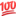 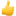 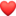 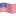 The shocking reason why Pfizer’s coronavirus vaccine requires storage at -70C … is because it contains experimental nanotech components that have NEVER been used in vaccines before.Pfizer’s new coronavirus vaccine requires storage at -70C (-94F), which is much colder than the North Pole. If it’s not stored at this temperature, its ingredients begin to break down and it fails to work. Currently Pfizer is claiming, without evidence, that its vaccine is “90% effective.” But this claim is little more than corporate propaganda designed to drive up stock prices through false projections.But why do these vaccines need to be kept at -70C in the first place?The answer, it turns out, is because they contain potentially hazardous ingredients that have never been used in vaccines before.As Children’s Health Defense explained in an August 6th article, “mRNA vaccines undergoing Covid-19 clinical trials, including the Moderna vaccine, rely on a nanoparticle-based “carrier system” containing a synthetic chemical called polyethylene glycol (PEG).”CHD goes on to explain:The use of PEG in drugs and vaccines is increasingly controversial due to the well-documented incidence of adverse PEG-related immune reactions, including life-threatening anaphylaxis.Roughly seven in ten Americans may already be sensitized to PEG, which may result in reduced efficacy of the vaccine and an increase in adverse side effects.If a PEG-containing mRNA vaccine for Covid-19 gains FDA approval, the uptick in exposure to PEG will be unprecedented—and potentially disastrous.Recently I posted a list on my Facebook page from the Citizens for Vaccine Safety Alliance, Inc.It is a list of adverse effects the FDA will be monitoring after the release of the Covid vaccine.                                                                I say NO THANK YOU !!  What say you???????   This is considered post market data.. which starts with guinea and ends with pig.   (see attached article)  Here’s just a few of the listed adverse effects… Guillain-Barre’syndrome, convulsions/seizures, stroke, anaphylaxis, acute myocardial infarction, autoimmune disease, pregnancy and birth outcomes, arthritis and joint pain, Kawasaki disease, deaths, narcolepsy                                www.fda.gov/media/143557/downloadLet’s do some math…  As of 2016 there were 39 million people in the state of CA.  As of two days ago there were 19,876 deaths supposedly due from COVID in CA.  If you do the math that comes out to 0.0005% of deaths in the population.  For this they are destroying an entire state…. businesses, livelihoods … their economy…  There is something MUCH bigger going on.  Nearly 85% of California residents are under a Stay-At-Home order through Christmas.  A recent headline read: Over 1.5 million lives lost to deadly pandemic…  REALITY:  There are 7.8 billion people on the planet.  A million deaths is not statistically significant and is in line with the historical annual death rates for the preceding 20+ years.  1.5 million deaths in a population of 7.8 billion equates to less than 0.02%.  To End tonight:The significance of Pearl Harbor was not that the American people were attacked, but that they came together and grew stronger.  The significance of this event was that it made the American people into one United States.  On December 7, 1941, the American people’s perception of themselves was changed forever.  The average citizen suddenly became and immensely important part of a huge, intricately woven country full of people who wanted not only to help each other but to help the world against a greater evil.  Pearl Harbor drew the people together to change the world and defend the thing they loved more than themselves,  freedom.   Pearl Harbor was a symbol of America’s survival, of America’s hope.  Pearl Harbor Day is more than just a memorial day, it is a remembrance of the price of “the freedom we so often take for granted.”Today is also the one year anniversary of Reinhard Bonnke’s homegoing..                                             He was a general in the Lord’s army. Evangelist Reinhard Bonnke constantly preached the Gospel of Jesus Christ. He modeled what it is to actually DO the will of God, not just seek it. His ministry is pressing forward, and they recently surpassed 80 million documented decisions for Christ! They (Christ for all Nations)  are DOING the will of God and fulfilling Reinhard’s dream to see Africa saved!  Joshua Hall is working with this ministry and just returned from a trip to Africa.  I’m hoping in 2021 we can get Joshua to be a guest speaker.     Please remember to pray for Pastor Russ Frase  (another of God’s generals) these next two weeks.    *********************************************                                                           Our ZOOM classes will RE-zoom in 2021… unless an emergency zoom is required.              Stay tuned for further information from Terri and I.  What a good month to read Scripture…  especially the book of  Luke. If you read all 24 chapters before Christmas morning, you will have read an entire account of Jesus’s life and  wake up knowing WHO and WHY we celebrate.    Charles Spurgeon said this:  “They like the Bible least who know it least, and they love it most who read it most.”  A FEW RECOMMENDED RESOURCES:1.  Brighteon.com  (Mike Adams)  Daily HHR (Health Ranger Reports)  2.   X22 Reports3.  Kraken-wood.com  (Sidney Powell)4.  OANN (One America News Network)5.  Newsmax6.  Breitbart7.  Epoch Times8.  NaturalNews.com9.  Pastor Mark Correll10. Pastor JD Farag11. Pastor Jack Hibbs12. Dutch Sheets (Give Him Fifteen daily messages)13. Mario Murillo14.  Lance Wallnau 15.  Pastor Dana Coverstone16.  Pastor Barry Stagner17.  Attorney Lin Wood18.  Joe Oltmann  (FECUnited.com) 19.  Michele Malkin20.  USA Watchdog (Greg Hunter) 21.  rsbnetwork.com (Right Side Broadcasting Network) 22.  childrenshealthdefense.org  (Robert Kennedy) 